Name:		Sonja Leister-Taucher, BEd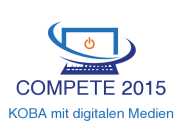 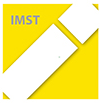 Schule:	LBS Theresienfeld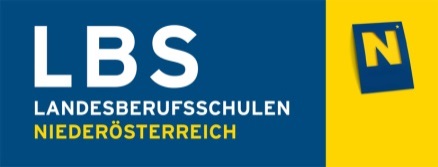 UnterrichtsvorbereitungGegenstand:		fächerübergreifend in beiden FachgruppenThema:		MILLIONENSHOW – Erstellung eines QuizKlasse:		1Lehrberuf:		GroßhandelLernziele/Kompetenzen:Fach- und Methodenkompetenz:Die Schülerinnen und Schülerwiederholen Fachinhalte aus der ersten Lehrgangshälfte (aus allen Gegenständen)wählen sinnvolle Fragen aus und formulieren dazu die Antwortenerstellen eine Powerpoint-Präsentation (Rahmen vorgegeben)Personale und soziale Kompetenzen:Die Schülerinnen und Schülerfinden sich selbständig in Gruppen zusammenteilen sich die Arbeit im Team erkennen, welche Art der Fragestellung für das Quizformat geeignet oder weniger geeignet istAnmerkungen/Nachbereitung:Nach Abgabe aller Gruppenarbeiten wurden die einzelnen Millionenshow-Sequenzen von mir zusammengefügt.Gemeinsam wurde die Show mit insgesamt 40 unterschiedlichen Wissensfragen aus allen Fächern durchgespielt.Facit:	Eine wahrscheinlich lehrreiche, bestimmt aber motivierende und spaßbetonte Anwendung von Powerpoint! Es wurden die Arbeitsunterlagen von allen Gruppenmitgliedern „gescannt“, durch die Ausformulierung von Fragen sowie drei falschen und einer richtigen Antwortmöglichkeit fand eine intensive Auseinandersetzung mit den jeweiligen Lehrinhalten statt.Methodischer VorgangInteraktion/SozialformUnterrichtsmittelSonstiges (Zeit)Die SchülerInnen erhalten von der Lehrerin onlinea) eine Excel-Tabelleb) den „Millionenshow“-Rahmen in PowerpointPCInternes Netzwerk FormatvorlagenDie SchülerInnen wählen ihre Gruppenmitglieder selbst (3er-Gruppen) aus und erstellen eine Tabelle mit je fünf Fragen und Antworten3er-GruppenPCFormvorlage ExcelArbeitsunterlagenfreie ZeiteinteilungAbsprache der Fragen und Antworten mit der Lehrerin – gemeinsames Besprechen von Korrekturen3er-Gruppen mit LehrerinExcel-ListenÜbernahme der korrigierten Fragen / Antworten in die Powerpoint-Vorlage3er-GruppenPCFormatvorlage Powerpointfreie Zeiteinteilung (Abgabetermin innerhalb einer Woche)